Němčina	 7.ročník		den 14. Juni 2020 		Platí pro obě skupinyUČ str. 46/11 zopakovatPS:  str. 40 Opakovací test 4.lekce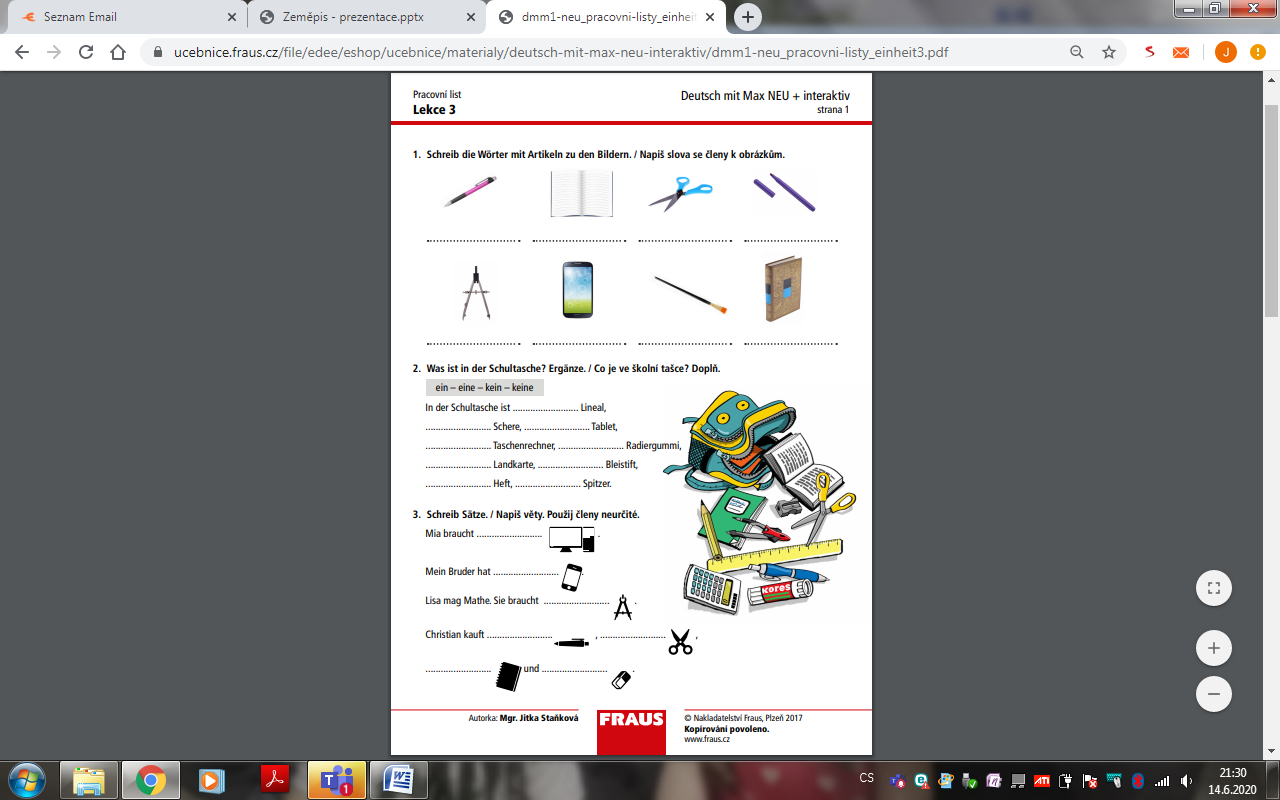 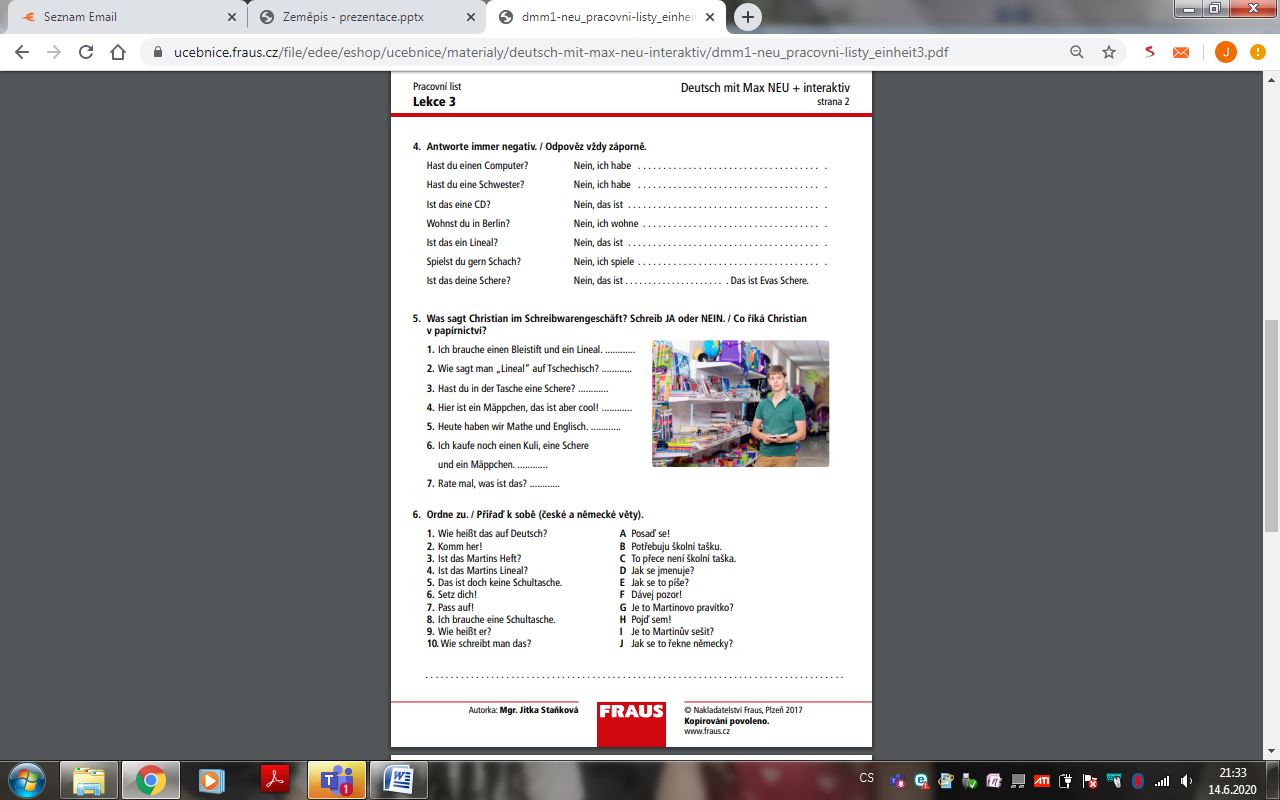  Poslat ke kontrole. Krásný týden. JM